TOWN OF EAGLE LAKE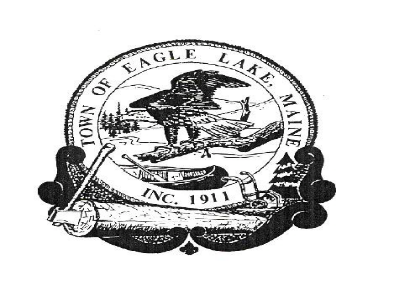 BOARD OF SELECTMEN’S MEETINGMay 4, 2021	1.     CALL MEETING TO ORDER: Time 5:30 p.m.         The meeting was called to order by Board Chair, Arthur Carroll at 5:30 P.M.                The Board members present included: Wendy Dube, Brian Devoe, and Jennifer Dube           Raymond Saucier and Arthur Carroll attended via Zoom.         Others in attendance were: Town Manager John Sutherland and Deputy          Clerk Apryl Gagnon2.     REVIEW AND SIGN MUNICIPAL WARRANT FOR ANNUAL TOWN MEETING        The Board reviewed the final version of the Municipal Warrant.         Moved by Wendy Dube to approve and sign the Municipal Warrant, seconded by Brian            Devoe.         Vote: Unanimously in favor.3.    REVIEW AND SIGN MUNICIPAL OFFICERS ORDER TO PLACE A QUESTION ON        THE BALLOT FOR A SECRET BALLOT REFERENDUM QUESTION.       The Board reviewed the Order of the Municipal Officers. Eagle Lake Board Chair Arthur        Carroll asked if there were any questions on the order.  Hearing no questions he asked for a        motion: Moved by Brian Devoe to sign the order of the Municipal Officer, seconded by       Jennifer Dube.       Vote: Unanimously in favor.4.    REVIEW AND APPROVE WORDING ON THE FINAL VERSION OF THE        RESOLUTION       The Board reviewed the proposed Resolution. Moved by Raymond Saucier to approve the        wording of  the Resolution and place it on the Municipal Ballot for consideration by the        legislative body, seconded by Jennifer Dube.       Vote: Unanimously in favor.5.   REVIEW AND APPROVE THE BALLOT FOR THE MUNICIPAL ELECTION      The Board reviewed the ballot for the June, 8, 2021 Municipal election. Moved by Brian       Devoe to approve the ballot, seconded by Raymond Saucier.      Vote: Unanimously in favor.6.   OTHER BUSINESS      Determine date for Public Hearing to gather citizen input regarding the resolution. The Board      reviewed potential dates for the Public Hearing to get input from local residents regarding the      Resolution to make the Town of Eagle Lake a Second Amendment Sanctuary. The Board       decided Tuesday, May 25, 2021 at 7:00 p.m. as the time and date for the public hearing. John      with reach out to Northern Maine General to see if Powell Gymnasium is available.       Moved by Wendy Dube to set the date for the Public Hearing for May 25, 2021 and set the       time as 7:00 p.m., seconded by Brian Devoe.       Vote: Unanimously in favor. 7.   ADJOURN        Moved by Brian Devoe to Adjourn at 6:00 p.m. seconded by Raymond Saucier.        Vote: Unanimously in favor.